NEW PATIENT QUESTIONNAIREName: ________________________________________________________________________________ Age: ______Dominant Hand:    □ R   □ L     Sex:  □ Male □ Female    Height: _______ Weight: _______Did you bring x-rays / CAT scan / MRI?   □ YES   □ NOName of Primary Care Physician: ______________________________________________ Phone:  ________________What is your present chief complaint / problem: □ RIGHT □ LEFT  □ Bilateral __________________________________________________________________________________________________________________________________Date of onset of symptoms:  (Approximate if unknown) _____________________________________________________Is your current problem a result of:  □ Injury □ No injury  If this was an injury please indicate: □ Accident □ Sports injury □ Auto accident □ Work related □ other _______________________________________________________________If an incident or an event prompted your symptoms please explain: ___________________________________________Describe the quality of your pain: □  Achy  □  Dull  □  Sharp  □  Throbbing  □  Shooting  □  Stabbing  □  BurningThe pain is:  □ Constant □ Intermittent    Percentage of the time you experience your symptoms:  ________/100%Have you or are you experiencing any of the following:  □ Numbness □ Tingling □ Weakness □ Chills  □  Bruises / Rashes  □  Impaired balance  □  Difficulty controlling your bowel or bladder  □  Locking or catching of a joint  □  Giving way of a joint  □ Stiffness / SwellingSince the onset of your current problem is it getting:  □ Worst □ Better □ No changeDoes your pain wake you up from sleeping?  □ Yes □ No Rate the intensity of your symptoms from 0 to 10:  Best _____ Worst ____ With movement _____What makes your current symptoms worst?  _____________________________________________________________Check all that apply:  □ Lying □ Sitting □ Transferring to and from sitting □ Walking □  Going up stairs  □  Going down stairs  □  Bending  □  Twisting  □  Lifting  □  Squatting  □  Kneeling  □  Exercising  □  Coughing  □ Sneezing □  Weather changesWhat makes your symptoms better?  ___________________________________________________________________Check all that apply:  □  Lying  □  Sitting  □  Standing □ Walking  □  Rest  □  Ice  □  Heat  □ Medication □ Exercises  Please indicate what TESTS and or TREATMENTS you have had for this problem and provide dates please.□ X-rays:  ________________________________________ □ MRI:  ________________________________________□ CAT scans: __________________________□ EMG / NCS: ___________________□  Bone scan: ______________Medications: ______________________________________________________________________________________Physical / Occupational Therapy: ______________________________________________________________________Surgeries: ________________________________________________________________________________________Injections: ________________________________________________________________________________________Other:  Chiropractor / Massage / Acupuncture/ etc.? ________________________________________________________________________________________________________________________________________________________Please use the diagram below to indicate where your problem is and the location of pain or numbness.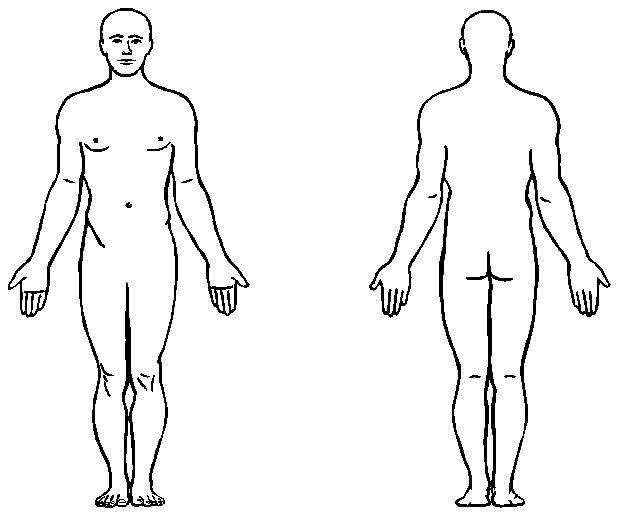 